Гостиничный комплекс «КОЛЫБЕЛЬ КОКТЕБЕЛЯ» КрымРасположение: Гостиничный комплекс «КОЛЫБЕЛЬ КОКТЕБЕЛЯ» расположен юго-западней Феодосии в поселке Курортное в 200м от галечного пляжа, в 10 мин езды от самого Коктебеля.Размещение: 2-х местные номера  с удобствами в номере, ТВ, ХЛ, сплит – система.К услугам:  ресторан,  пул бар и лаунж бар,  бильярдный зал, сигарная комната, сауна, бассейн, конференц-зал.Питание: 3-х разовое в собственной столовой.Пляж: общественный, оборудованный,  галечный.В стоимость входит: проживание, 3-х разовое питание, Wi-Fi на рецепции и пул баре, парковка, пользование бассейном, детской игровой площадкой, предоставление пляжного полотенца.Гостиничный комплекс Колыбель Коктебеля идеально подходит для семейного отдыха с детьми любого возраста – опытный, веселый аниматор не даст заскучать вашим детям, а каждый вечер, после ужина, проводится детская мини-дискотека. Возможно проживание с домашними животными, но только в случае предварительного согласования – дополнительная оплата за животных не взимается.Услуги уборки: ежедневно. Смена белья – раз в три дня.Курение в номерах- не разрешается.В течении дня работает аниматор.Каждый день после ужина проходит мини-диско для детей.Адрес: Республика Крым, пос. Курортное, ул. Морская дом 2..Срок заездаКоличество днейКатегория номера16.06.21. -30.06.21.30.06.21.-14.07.21.14.07.21.-28.07.21.28.07.21.-11.08.2111.08.21.-25.08.21.14141414142-х местный джуниор (питание только завтракШведский стол) 
63 000,00 рублей(завтрак Шведский стол, обед+ужин комплекс)
85 400,00 рублейДополнительное место:- до 4 лет включительно (без доп. места и питания)                                                                бесплатно - доплата за второго ребенка до 4 лет включительно (без доп. места и питания)                   8 120,00 руб.- с 5  до 11 лет включительно доп. место с завтраком       13.720 руб., доп.место с 3-х разовым питанием                                                                   24 920,00 руб. - с 12 лет доп. место с завтраком                                                                19 320,00 руб.  доп.место с 3-х разовым питанием                                                               30 520,00 руб.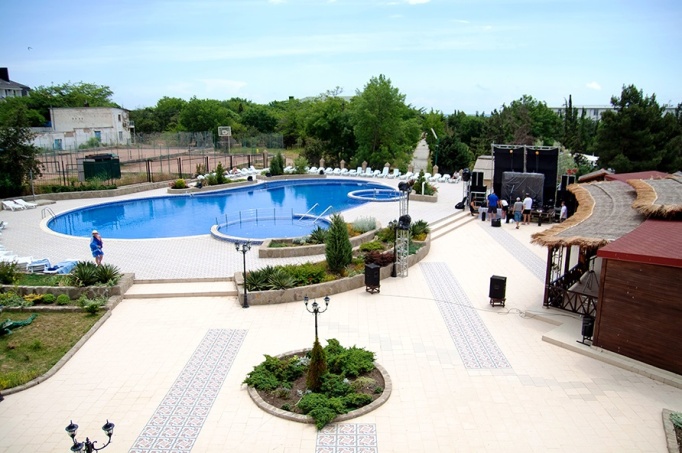 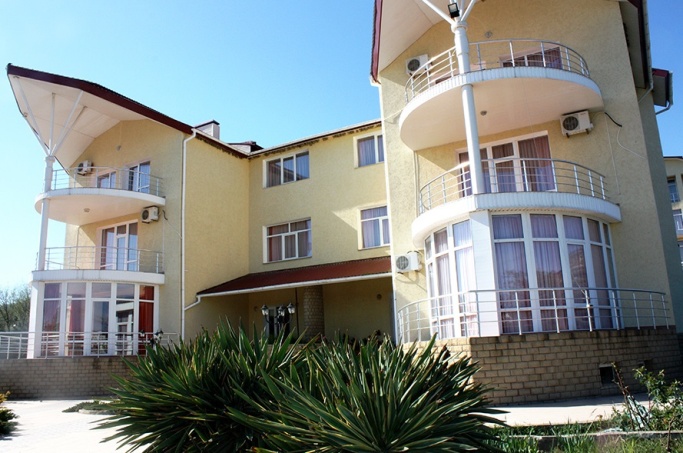 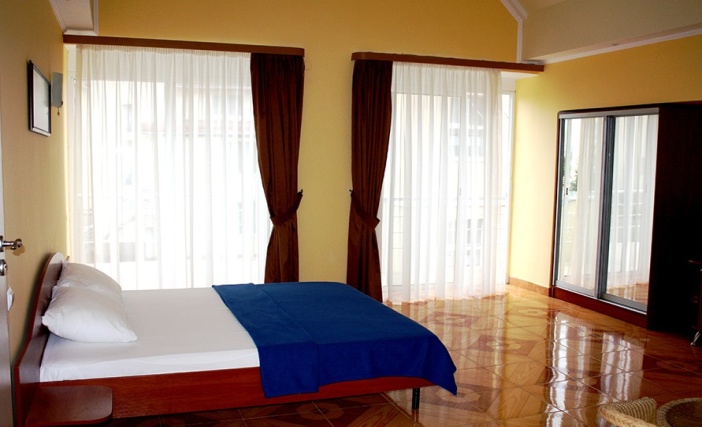 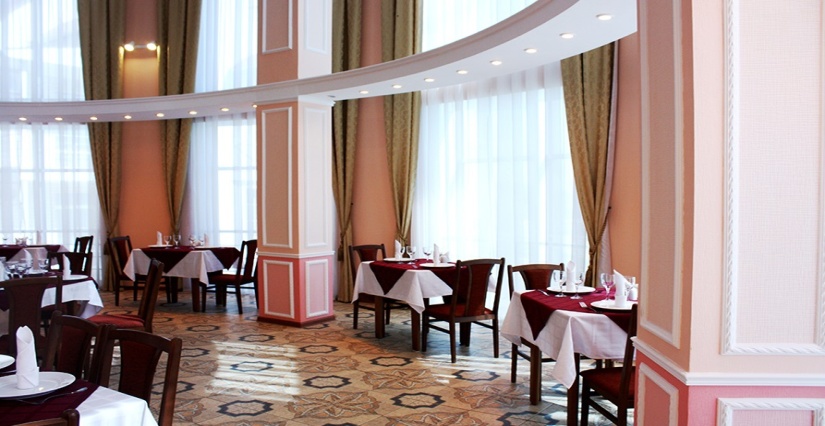 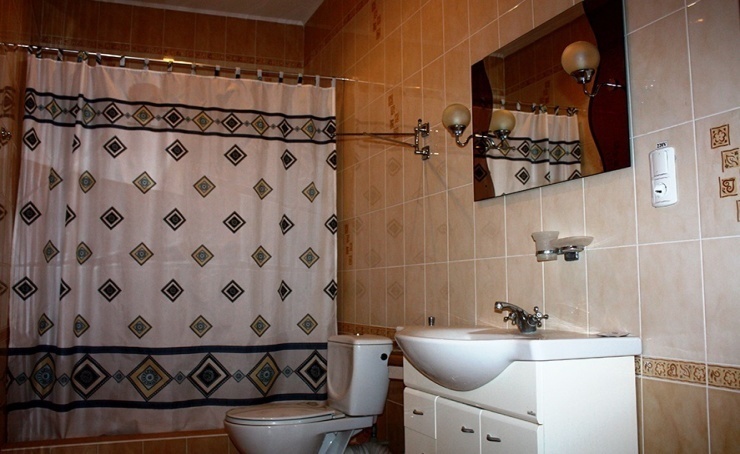 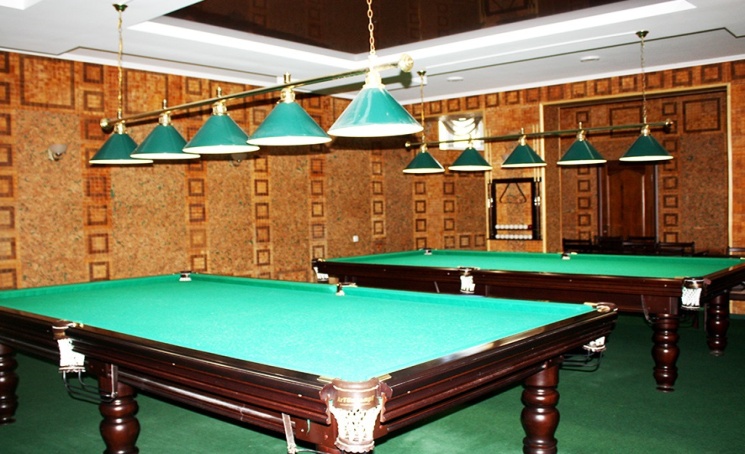 